ДЕПАРТАМЕНТ ОХРАНЫ ОБЪЕКТОВ КУЛЬТУРНОГО НАСЛЕДИЯ ЯРОСЛАВСКОЙ ОБЛАСТИ

ПРИКАЗ

от 25 декабря 2018 года N 79


О включении выявленных объектов культурного наследия, расположенных по адресу: Ярославская обл., г. Ростов, ул. Пролетарская, д. 86, в единый государственный реестр объектов культурного наследия (памятников истории и культуры) народов Российской Федерации

     Зарегистрировано в правовом управлении Правительства Ярославской области 26 декабря 2018 г. N 36-8734В соответствии со статьями 3.1, 18, 33 Федерального закона от 25 июня 2002 года N 73-ФЗ "Об объектах культурного наследия (памятниках истории и культуры) народов Российской Федерации", Положением о департаменте охраны объектов культурного наследия Ярославской области, утвержденным постановлением Правительства области от 17.06.2015 N 659-п "О департаменте охраны объектов культурного наследия Ярославской области", на основании акта государственной историко-культурной экспертизы от 11.07.2018
ДЕПАРТАМЕНТ ОХРАНЫ ОБЪЕКТОВ КУЛЬТУРНОГО НАСЛЕДИЯ ЯРОСЛАВСКОЙ ОБЛАСТИ ПРИКАЗЫВАЕТ:1. Включить в единый государственный реестр объектов культурного наследия (памятников истории и культуры) народов Российской Федерации следующие выявленные объекты культурного наследия:- "Ансамбль фабрики Рольма", 1887 - 1889 гг., 1916 г. (Ярославская область, г. Ростов, ул. Пролетарская, д. 86), в качестве объекта культурного наследия местного (муниципального) значения (ансамбля) "Ансамбль зданий фабрики Рольма", 1878 - 1928 гг. (Ярославская область, г. Ростов, ул. Пролетарская, д. 86);- "Ансамбль фабрики Рольма: здание фабрики", 1887 - 1889 гг., 1916 г. (Ярославская область, г. Ростов, ул. Пролетарская, д. 86), в качестве объекта культурного наследия местного (муниципального) значения (памятника) "Прядильные и ткацкий корпуса", 1878 г., 1887 г., 1896 г., 1915 г., 1916 г. (Ярославская область, г. Ростов, ул. Пролетарская, д. 86), в составе объекта культурного наследия местного (муниципального) значения (ансамбля) "Ансамбль зданий фабрики Рольма", 1878 - 1928 гг. (Ярославская область, г. Ростов, ул. Пролетарская, д. 86).2. Утвердить прилагаемые:- границы территории объекта культурного наследия местного (муниципального) значения (ансамбля) "Ансамбль зданий фабрики Рольма", 1878 - 1928 гг. (Ярославская область, г. Ростов, ул. Пролетарская, д. 86);- предмет охраны объекта культурного наследия местного (муниципального) значения (ансамбля) "Ансамбль зданий фабрики Рольма", 1878 - 1928 гг. (Ярославская область, г. Ростов, ул. Пролетарская, д. 86);- предмет охраны объекта культурного наследия местного (муниципального) значения (памятника) "Прядильные и ткацкий корпуса", 1878 г., 1887 г., 1896 г., 1915 г., 1916 г. (Ярославская область, г. Ростов, ул. Пролетарская, д. 86), в составе объекта культурного наследия местного (муниципального) значения (ансамбля) "Ансамбль зданий фабрики Рольма", 1878 - 1928 гг. (Ярославская область, г. Ростов, ул. Пролетарская, д. 86).3. Контроль за исполнением приказа возложить на начальника отдела учета объектов культурного наследия департамента Грушевскую Н.Л.4. Приказ вступает в силу со дня его официального опубликования.

Директор департамента								А.Е.ФИЛЯЕВУтверждены приказом департамента охраны объектов культурного наследия Ярославской области от 25.12.2018 N 79

ГРАНИЦЫ ТЕРРИТОРИИ ОБЪЕКТА КУЛЬТУРНОГО НАСЛЕДИЯ МЕСТНОГО (МУНИЦИПАЛЬНОГО) ЗНАЧЕНИЯ (АНСАМБЛЯ) "АНСАМБЛЬ ЗДАНИЙ ФАБРИКИ РОЛЬМА", 1878 - 1928 ГГ. (ЯРОСЛАВСКАЯ ОБЛАСТЬ, Г. РОСТОВ, УЛ. ПРОЛЕТАРСКАЯ, Д. 86)1. Схема границ территории объекта культурного наследия.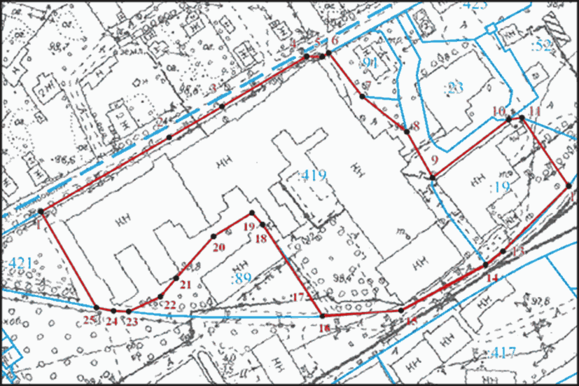 2. Координаты характерных (поворотных) точек границ территории объекта культурного наследия.3. Режим использования территории объекта культурного наследия.На территории объекта культурного наследия разрешаются:- проведение работ по сохранению объекта культурного наследия и объектов культурного наследия, входящих в его состав (меры, направленные на обеспечение физической сохранности и сохранение историко-культурной ценности объектов культурного наследия, предусматривающие консервацию, ремонт, реставрацию, приспособление объектов культурного наследия для современного использования и включающие в себя научно-исследовательские, изыскательские, проектные и производственные работы, научное руководство проведением работ по сохранению объектов культурного наследия, технический и авторский надзор за проведением этих работ);- реконструкция, ремонт существующих дорог, инженерных коммуникаций, благоустройство, озеленение, установка малых архитектурных форм, информационных знаков и указателей, иная хозяйственная деятельность, не противоречащая требованиям обеспечения сохранности объектов культурного наследия и позволяющая обеспечить функционирование объектов культурного наследия в современных условиях, обеспечивающая недопущение ухудшения состояния территории объекта культурного наследия, включенного в единый государственный реестр объектов культурного наследия (памятников истории и культуры) народов Российской Федерации, поддержание территории объекта культурного наследия в благоустроенном состоянии;- ведение мониторинга состояния объекта культурного наследия и территории объекта культурного наследия;- проведение археологических работ.На территории объекта культурного наследия запрещаются:- строительство объектов капитального строительства и увеличение объемно-пространственных характеристик существующих на территории памятника объектов капитального строительства;- проведение земляных, строительных, мелиоративных работ и иных работ, за исключением работ по сохранению объектов культурного наследия или их отдельных элементов, сохранению историко-градостроительной или природной среды объекта культурного наследия;- установка рекламных конструкций, распространение наружной рекламы;- осуществление любых видов деятельности, ухудшающих экологические условия и гидрологический режим на территории объекта культурного наследия, создающих вибрационные нагрузки динамическим воздействием на грунты в зоне их взаимодействия с объектом культурного наследия.

Утвержден приказом департамента охраны объектов культурного наследия Ярославской области от 25.12.2018 N 79

ПРЕДМЕТ ОХРАНЫ ОБЪЕКТА КУЛЬТУРНОГО НАСЛЕДИЯ МЕСТНОГО (МУНИЦИПАЛЬНОГО) ЗНАЧЕНИЯ (АНСАМБЛЯ) "АНСАМБЛЬ ЗДАНИЙ ФАБРИКИ РОЛЬМА", 1878 - 1928 ГГ. (ЯРОСЛАВСКАЯ ОБЛАСТЬ, Г. РОСТОВ, УЛ. ПРОЛЕТАРСКАЯ, Д. 86)Предметом охраны объекта культурного наследия местного (муниципального) значения (ансамбля) "Ансамбль зданий фабрики Рольма", 1878 - 1928 гг. (Ярославская область, г. Ростов, ул. Пролетарская, д. 86), являются:- градостроительная роль ансамбля, участвующего в формировании застройки исторической Богоявленской слободы, формирующего линию застройки улицы Желябовской, замыкающего линию застройки улицы Пролетарской;- пространственно-планировочная структура ансамбля, включающая в себя производственные строения фабрики и котельную (в соответствии со схемой расположения объектов в составе объекта культурного наследия местного (муниципального) значения (ансамбля) "Ансамбль зданий фабрики Рольма", 1878 - 1928 гг. (Ярославская область, г. Ростов, ул. Пролетарская, д. 86), приведенной в приложении к настоящему предмету охраны);- объемно-пространственная композиция ансамбля;- исторический въезд на территорию с юго-западной стороны;- общее художественное решение ансамбля в "кирпичном" стиле с элементами стиля модерн, характерное для промышленной архитектуры второй половины XIX - начала XX вв.;- архитектурные характеристики (архитектурно-стилевое, цветовое решение, основные строительные и отделочные материалы) входящих в состав ансамбля объектов:"Прядильные и ткацкий корпуса", 1878 г., 1887 г., 1896 г., 1915 г., 1916 г. (Ярославская область, г. Ростов, ул. Пролетарская, д. 86);"Кузница и литейка", 1907 г. (Ярославская область, г. Ростов, ул. Пролетарская, д. 86);"Котельная", 1928 г. (Ярославская область, г. Ростов, ул. Пролетарская, д. 86).Приложениек предмету охраны объекта культурного наследия местного (муниципального) значения (ансамбля) "Ансамбль зданий фабрики Рольма", 1878 - 1928 гг. (Ярославская область, г. Ростов, ул. Пролетарская, д. 86)

СХЕМАрасположения объектов в составе объекта культурного наследия местного (муниципального) значения (ансамбля) "Ансамбль зданий фабрики Рольма", 1878 - 1928 гг. (Ярославская область, г. Ростов, ул. Пролетарская, д. 86)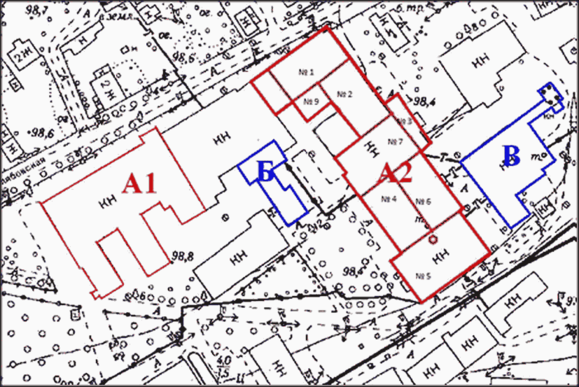 Условные обозначения:
А - объект культурного наследия "Прядильные и ткацкий корпуса", 1878 г., 1887 г., 1896 г., 1915 г., 1916 г. (Ярославская область, г. Ростов, ул. Пролетарская, д. 86), в том числе:
А1 - ткацкий (западный) корпус;А2 - прядильные (восточные) корпуса;Б - выявленный объект культурного наследия "Кузница и литейка", 1907 г. (Ярославская область, г. Ростов, ул. Пролетарская, д. 86);В - выявленный объект культурного наследия "Котельная", 1928 г. (Ярославская область, г. Ростов, ул. Пролетарская, д. 86).Утвержден приказом департамента охраны объектов культурного наследия Ярославской области от 25.12.2018 N 79

ПРЕДМЕТ ОХРАНЫ ОБЪЕКТА КУЛЬТУРНОГО НАСЛЕДИЯ МЕСТНОГО (МУНИЦИПАЛЬНОГО) ЗНАЧЕНИЯ (ПАМЯТНИКА) "ПРЯДИЛЬНЫЕ И ТКАЦКИЙ КОРПУСА", 1878 Г., 1887 Г., 1896 Г., 1915 Г., 1916 Г. (ЯРОСЛАВСКАЯ ОБЛАСТЬ, Г. РОСТОВ, УЛ. ПРОЛЕТАРСКАЯ, Д. 86), В СОСТАВЕ ОБЪЕКТА КУЛЬТУРНОГО НАСЛЕДИЯ МЕСТНОГО (МУНИЦИПАЛЬНОГО) ЗНАЧЕНИЯ (АНСАМБЛЯ) "АНСАМБЛЬ ЗДАНИЙ ФАБРИКИ РОЛЬМА", 1878 - 1928 ГГ. (ЯРОСЛАВСКАЯ ОБЛАСТЬ, Г. РОСТОВ, УЛ. ПРОЛЕТАРСКАЯ, Д. 86)Предметом охраны объекта культурного наследия местного (муниципального) значения (памятника) "Прядильные и ткацкий корпуса", 1878 г., 1887 г., 1896 г., 1915 г., 1916 г. (Ярославская область, г. Ростов, ул. Пролетарская, д. 86), в составе объекта культурного наследия местного (муниципального) значения (ансамбля) "Ансамбль зданий фабрики Рольма", 1878 - 1928 гг. (Ярославская область, г. Ростов, ул. Пролетарская, д. 86), являются:- композиционные особенности здания, являющегося архитектурной доминантой ансамбля, участвующего в формировании линий застройки улицы Пролетарской и улицы Желябовской;- историческая объемно-пространственная композиция из нескольких корпусов:ткацкий (западный) корпус, трехэтажный прямоугольный в плане с двумя южной и северной прямоугольными пристройками, перекрытый двухскатной крышей с вальмой над южной пристройкой; исторические габариты и конфигурация крыши;прядильные (восточные) корпуса, образующие Г-образный в плане объем: историческая форма и габариты прямоугольного в плане трехэтажного северного строения (N 1) с примыкающей к южному углу повышенной пристройкой - башней (N 9); историческая форма двухскатной крыши строения (N 1); историческая форма и габариты прямоугольного в плане трехэтажного строения (N 2), историческая форма двухскатной крыши; историческая форма и габариты прямоугольного в плане четырехэтажного строения (N 7), историческая форма двухскатной крыши; историческая форма и габариты прямоугольного в плане трехэтажного восточного строения (N 4) с примыкающей к восточной части юго-восточного фасада кирпичной дымовой трубой, историческая форма двухскатной крыши; характер кровельного покрытия исторических строений - металл;- местоположение, габариты, конфигурация и оформление входных и оконных проемов на лицевых (юго-западном и северо-западном) фасадах западного корпуса: осевое расположение и форма укрупненных прямоугольных оконных проемов; форма и расположение оконных проемов на фасадах северной и южной пристроек; арочная с импостами форма и осевое расположение слухового окна на юго-западном фасаде; характер исторических столярных заполнений оконных проемов;- местоположение, габариты, конфигурация и оформление входных и оконных проемов на лицевых (северо-западном и северо-восточном) фасадах восточного корпуса: осевое расположение и лучковая форма проемов; характер исторических столярных заполнений оконных проемов, исторического рисунка оконных переплетов;- капитальные стены из красного глиняного кирпича, сложенные способом цепной и крестовой кладки;- композиция и архитектурно-художественное оформление фасадов западного корпуса, в том числе пилоны-простенки окон главного фасада, ступенчато уменьшающиеся кверху, с "ласточкиным хвостом" и глубокой нишей на второй ступени; стилизованные тонкие полупилястры в простенках на уровне верхнего этажа; сдвоенные филенки под окнами второго этажа; фигурный аттик с тумбами-импостами; обрамление арочного окна аттика клинчатыми квадрами руста; на боковом (северо-западном) фасаде прямоугольные филенки под окнами второго этажа; в центральных простенках под аттиками треугольные пилястры на уступчатых импостах, расположенных между вторым и третьим этажами; профилированная тяга между вторым и третьим этажами, раскрепованная пилястрами; фигурные аттики над западной и центральной частями фасада и над северной пристройкой; плоские прямоугольные, близкие к квадрату ниши в профилированном обрамлении на аттиках;- композиция и архитектурно-художественное оформление лицевых (северо-западного и северо-восточного) фасадов восточного корпуса, в том числе рельефно выделенный цоколь; профилированные промежуточные и венчающий карнизы; угловые огибающие и промежуточные лопатки, на восточных строениях рустованные; руст в простенках первого этажа восточного строения; веерные перемычки окон, в том числе рельефно выделенные;- характер обработки фасадной поверхности - неоштукатуренные поверхности наружных стен;- историческая планировка в капитальных стенах, разделяющих объемы;- конструктивные особенности: в западном корпусе железобетонные несущие конструкции (ребристые своды, опорные столбы, оконные импосты), в восточном корпусе несущие колонны, в том числе чугунные с креплениями; шпренгельные затяжки перекрытий с шайбами в форме штурвалов на фасадах.Номер характерной (поворотной) точкиКоординаты характерных (поворотных) точек (система координат МСК-76)Координаты характерных (поворотных) точек (система координат МСК-76)XY1231327222,301304117,712327261,351304184,923327277,671304212,644327304,291304257,265327304,121304265,246327306,061304268,737327282,961304286,388327264,361304309,609327240,371304323,2710327270,921304363,2111327271,841304370,1012327235,811304394,7713327201,651304360,1314327194,531304351,6815327170,331304306,4416327167,341304265,4317327175,111304260,6318327215,611304233,9619327221,831304228,4220327209,371304208,3321327187,451304188,6622327177,571304180,3823327169,691304163,7224327170,041304155,8025327171,771304146,861327222,301304117,71